
Mars Scavenger Hunt – World Book Kids 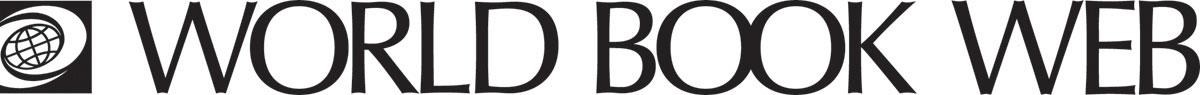 Learn more about the red planet, Mars through the World Book Web. Find It! Where is Mars positioned from the sun?_________________________________________________________________What is Mars covered with?_________________________________________________________________How many Earth days does it take for Mars to orbit the sun?_________________________________________________________________How long is a day in Mars? _________________________________________________________________Why is it that plants and animals found on Earth cannot survive on Mars?__________________________________________________________________________________________________________________________________What is the Valles Marineris?_________________________________________________________________What is the name of the first space crafts to land on Mars?_________________________________________________________________What is the primary goal of the rover ‘Curiosity’? __________________________________________________________________________________________________________________________________Learn more:Mars is one of eight planets in our solar system. Learn more about the solar system here: http://www.worldbookonline.com/kids/home#article/ar831332 What makes a planet a planet? Learn more here: http://www.worldbookonline.com/kids/home#article/ar831777 Learn about the Jet Propulsion Laboratory who design and control spacecraft,  here: http://www.worldbookonline.com/kids/home#article/ar843103 Want to know more about Mars, read our Student article here: http://www.worldbookonline.com/student/article?id=ar346000 Watch:Why haven’t astronauts travelled to Mars? Find out here: http://www.worldbookonline.com/kids/home#media/vd000260 Answer Key: Fourth.Rocks and craters.687 days24 hours and 39 minutes and 35 seconds.The ground is too cold and there is no oxygen.Valles Marineris is a system of canyons found along the equator.Viking 1 and Viking 2. To examine the rocks and soils around its landing site to see if the conditions for supporting life ever existed on Mars. 